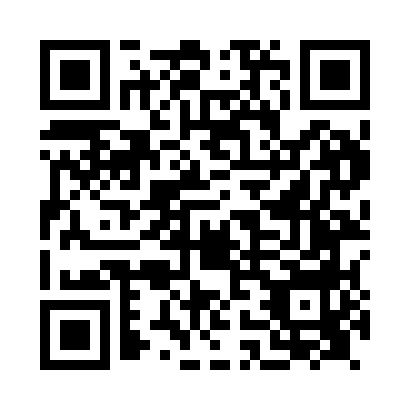 Prayer times for Melling, Lancashire, UKMon 1 Jul 2024 - Wed 31 Jul 2024High Latitude Method: Angle Based RulePrayer Calculation Method: Islamic Society of North AmericaAsar Calculation Method: HanafiPrayer times provided by https://www.salahtimes.comDateDayFajrSunriseDhuhrAsrMaghribIsha1Mon2:584:421:146:579:4611:302Tue2:594:431:156:579:4611:303Wed2:594:441:156:579:4511:304Thu3:004:451:156:569:4511:305Fri3:004:461:156:569:4411:306Sat3:014:471:156:569:4311:297Sun3:024:481:166:569:4311:298Mon3:024:491:166:559:4211:299Tue3:034:501:166:559:4111:2810Wed3:034:511:166:549:4011:2811Thu3:044:521:166:549:3911:2812Fri3:054:541:166:549:3811:2713Sat3:054:551:166:539:3711:2714Sun3:064:561:166:539:3611:2615Mon3:074:581:176:529:3511:2616Tue3:084:591:176:519:3411:2517Wed3:085:001:176:519:3211:2418Thu3:095:021:176:509:3111:2419Fri3:105:031:176:499:3011:2320Sat3:115:051:176:499:2811:2221Sun3:115:061:176:489:2711:2222Mon3:125:081:176:479:2511:2123Tue3:135:091:176:469:2411:2024Wed3:145:111:176:459:2211:1925Thu3:155:131:176:449:2111:1926Fri3:155:141:176:449:1911:1827Sat3:165:161:176:439:1711:1728Sun3:175:171:176:429:1611:1629Mon3:185:191:176:419:1411:1530Tue3:195:211:176:409:1211:1431Wed3:195:221:176:389:1011:13